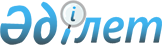 Ерейментау аудандық мәслихатының 2018 жылғы 12 қаңтарындағы № 6С-19/2-18 "Ерейментау ауданы бойынша 2018 - 2019 жылдарға арналған жайылымдарды басқару және оларды пайдалану жөніндегі жоспарды бекіту туралы" шешімінің күші жойылды деп тану туралыАқмола облысы Ерейментау аудандық мәслихатының 2018 жылғы 10 шілдедегі № 6С-27/2-18 шешімі. Ақмола облысының Әділет департаментінде 2018 жылғы 16 шілдеде № 6727 болып тіркелді
      РҚАО-ның ескертпесі.

      Құжаттың мәтінінде түпнұсқаның пунктуациясы мен орфографиясы сақталған.
      "Құқықтық актілер туралы" 2016 жылғы 6 сәуірдегі Қазақстан Республикасының Заңына сәйкес, Ерейментау аудандық мәслихаты ШЕШІМ ҚАБЫЛДАДЫ:
      1. Ерейментау аудандық мәслихатының "Ерейментау ауданы бойынша 2018 - 2019 жылдарға арналған жайылымдарды басқару және оларды пайдалану жөніндегі жоспарды бекіту туралы" 2018 жылғы 12 қаңтарындағы № 6С-19/2-18 (Нормативтік құқықтық актілерді мемлекеттік тіркеу тізілімінде № 6371 болып тіркелген, аудандық "Ереймен" газетінде 2018 жылғы 7 ақпанында, аудандық "Ерейментау" газетінде 2018 жылғы 7 ақпанында жарияланған) шешімінің күші жойылды деп танылсын.
      2. Осы шешiм Ақмола облысының Әдiлет департаментiнде мемлекеттiк тiркелген күнінен бастап күшiне енедi және ресми жарияланған күнінен бастап қолданысқа енгiзiледi.
      "КЕЛІСІЛДІ"
      10 шілде 2018 жыл
					© 2012. Қазақстан Республикасы Әділет министрлігінің «Қазақстан Республикасының Заңнама және құқықтық ақпарат институты» ШЖҚ РМК
				
      Ерейментау аудандық
мәслихатының сессия
төрағасы

Е.Биекенов

      Ерейментау аудандық
мәслихатының хатшысы

Қ.Махметов

      Ерейментау ауданының
әкімі

В.Радченко
